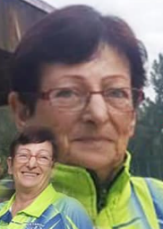 4ème MARATHON FEMININ EN TRIPLETTESMEMORIAL « Arlette GODET »Dimanche 28 Août 2022L’Accueil des joueuses se fera à partir de 7h.15 Début des parties : 8h00 Fin des parties : 18h00Il y aura 3 parties en doublettes le temps du repasRécompense aux 3 premières du classement + chaque partie gagnéePossibilité équipe non homogène - Tenues sportives homogènes Licence obligatoireEquipes non limitées par clubL’inscription est de 75,00 € par équipe (café/croissant - repas de midi) Date limite d’inscription : le 20/08/2022 (Aucune inscription sur place)Contact mail : cl73-0032@francepetanque.comRenseignements : 06 18 49 50 45Adresse du Terrain : 55 chemin Notre-Dame 73660 St Rémy de MaurienneCoupon à remplir lisiblement et à envoyer à l’adresse suivante :Jean-Marc VACHET – 126 rue de la Mairie – 73220 EpierreChèques libellés au nom de la PETANQUE REMILIENNECLUB : ………………………………………………………….Nom – Prénom : ……………………………………………………………… N° Licence : ……………………Nom – Prénom : ……………………………………………………………… N° Licence : …………………….Nom – Prénom : ……………………………………………………………… N° Licence : …………………….